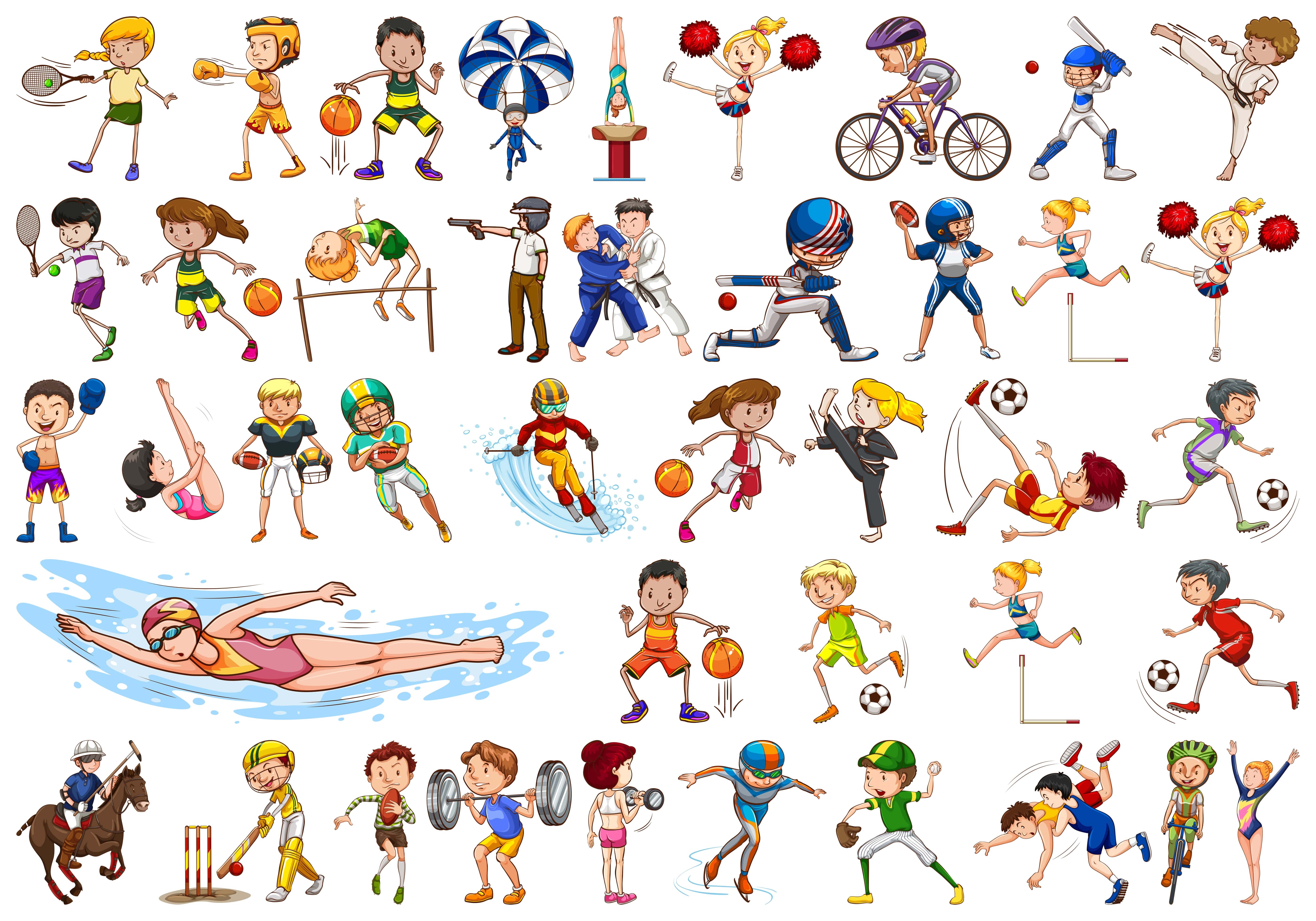 Дата, время. местоНаименование мероприятияМАУ СК «Ледовый»МАУ СК «Ледовый»27,28,30,31 марта 21.30Пермский край, г. Краснокамск, ул. Большевистская д.56 лит. ЕЕдиная ночная хоккейная лига27 марта 12.3028 марта        08.00Пермский край, г. Краснокамск, ул. Большевистская д.56 лит. ЕФинальный турнир Первенства Пермского края по хоккею среди юношей до 13 летМБУ СШ г. КраснокамскаМБУ СШ г. Краснокамска01.04.2023 г.13.30  02.04.2023 г. 10.00 МБУ "СШ" г. Краснокамска, ул. Карла Маркса, д. 4 «в»Чемпионат Пермского края по волейболу (женщины, 3 тур)МАУ ФОК «Олимпийский»МАУ ФОК «Олимпийский»28.03.2023 18.00            г. Краснокамск, пр. Маяковского, 7Дом спортаТурнир по настольному теннису среди трудовых коллективов предприятий и учреждений Краснокамского городского округа Пермского края28.03.2023 17.30ч.           г. Краснокамск, пр. Маяковского, 7Дом спортаТурнир дартсу среди трудовых коллективов предприятий и учреждений Краснокамского городского округа Пермского края27.03.2023 10.00       г. Краснокамск, пр. Маяковского, 7   Мини-футбол в Вузы (юноши)28.03.2023 10.00 чг. Краснокамск, пр. Маяковского, 7   Мини-футбол в Вузы (девушки)